TO COMPLETE THIS FORM PLEASE CLICK OR TAP ON THE WHITE TEXT FIELD OR SELECT A CHECK BOX.This form may be used to: 	- Request permission from the Roads Authority for the use of 2 way portable light signals and to request confirmation that specific site approval is not required.or where a junction is involved 	- Apply to the Roads Authority for portable light signal site approval.or to 	 -Request a portable light signal design and approval.Statement: I agree to meet all reasonable costs incurred by the Roads Authority in respect of the connection, operation and disconnection of the signals and in respect of giving emergency attention in the event that the 'emergency contacts' cannot be reached or are unable to rectify any fault within 2 hours of the first notification that the signals or associated signing are faulty. It should be noted that the Roads Authority and its employees in no way accept responsibility for any claims or demands which may be brought against it by third parties in any way by virtue of the installation operation or emergency rectification of these signals.Please send completed form to NRSWATrafficmanagement@fife.gov.uk CONDITIONS1. Upon receipt of the completed application form, the Roads Authority will, if specific site approval is required, issue the approval, together with a plan and signal timings for use by the applicant (if required). If site approval is not required, the Roads Authority shall take the application as notification of the intention to use two way Portable Light Signals and confirm that specific site approval is not required.2. The Roads Authority must be notified if:a. Any change is made to the date or time on the application.b. The work is in the vicinity of any permanent signals including Pelican crossings.c. The work is in the vicinity of a level crossing (Network Rail must also be consulted).3. Where emergency or urgent works require portable light signals to be set up out with office hours, the Utility Company shall:a. Obtain verbal approval from the appropriate Roads Authorityb. Provide retrospective notification/application for written approval on the next working day; andc. Provide details of the works location, nature of works, portable light signals layout, and both the Utility Company’s and Contractor’s contact phone numbers to the appropriate Roads Authority.4. At least seven working days’ notice shall be given for all works other than emergency and urgent works. For emergency and urgent works, (i.e. when circumstances arise which could result in immediate danger to the public or serious damage to the road), this notice must be sent within 2 hours of work starting. Where a portable light signal design is requested the minimum design period is 2 weeks prior to approval of portable light signals. Roads Authority must be notified within 48 hours of signals being removed from carriageway. Any changes to start and finish dates must be notified and approved in advance.5. Wherever signal control is to be used at a works site, which contains or is near a junction, two scaled plans showing the proposed temporary site layout must accompany this application. It is a statutory requirement for the Roads Authority to issue written site approval before signals are installed, in these instances.6. Signal Operation:a. Working day is taken to be 0730hrs to 1900hrsb. 24 hours is taken to be continuous use for duration of the works.c. Overnight is taken 1900hrs to 0730hrsd. Off peak is taken to be 0915hrs to 1530hrs (Mon to Fri.)7. The signal equipment and traffic signs must satisfy fully all the requirements set out in the Traffic Signs Regulations and General Directions 2002, and all other relevant regulations, directions and technical memoranda. Procedures, layouts and operations shall be in accordance with "Safety at Street Works and Road Works - A Code of Practice" and "Traffic Signs Manual - Chapter 8".8. The mode of operation of the signals shall be "Vehicle Actuated" to the Department of Transport's booklet "An Introduction to the Use of Traffic Actuated Portable Traffic Signals", (the pink booklet), unless otherwise agreed by the Roads Authority in writing.9. All apparatus whether hired or owned by the user will be subject to a "beck and call" maintenance contract. The user must establish a safe working method of traffic control within 2 hours of notification of fault or defect. The apparatus must be inspected and tested before delivery to site and the user must satisfy the Roads Authority and Police that the equipment meets all the necessary requirements and that a competent person has made the pre-delivery check. Stop/Go Boards must be on site, and in a fit state for use, at all times that the site is manned.10. When the site is in an urban environment, the apparatus must be of a type, which produces a noise level maintained below the first action level 85 db(A). This will ensure that noise produced is kept to a minimum thus reducing the risk and any harmful effects to the public.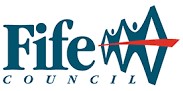 PERMISSION REQUEST/APPLICATION FOR THE USE OF PORTABLE LIGHT SIGNALSAPPLICANTStatutory Undertaker/ClientContractorCompany: Company: Phone: Phone: Email: Email: Contact: Contact: First Emergency Contact Out of Hours:Name: Phone: Second Emergency Contact Out of Name: Hours:Phone: Traffic Signal Supplier:Phone:SRWR Reference number:Works Ref:Location of works:Address: OS Grid Reference: Traffic Sensitive?                                                                                                                                          YES          NO  Will there be a road junction between the signal heads?                                                                   YES          NO   (If YES please send O.S. plan 1:1250 or 1:2,500 scale indicating the work area and traffic control arrangements.)Purpose of works: Urgent?YES          NO  Date and Time of Works:From: To: Proposed Signal Operation:Working Day   24 Hours          Night                Off Peak           Applicants Name (PRINT):Business/Trade:Signature of Applicant:                                Date: The Information gathered on this form will be held by Fife Council for the purpose of determining (Grant/Refusal) of a Roads (Scotland) Act 1984 application. It will be shared with Statutory Undertakers and third parties using the Scottish Roadworks Register used for roadwork co-ordination, etc. All collection, use and storage of personal information will be in accordance with the Data Protection Act 1998. Further information is available on the website www.fife.gov.uk APPLICATION MUST NOT BE TAKEN AS APPROVAL